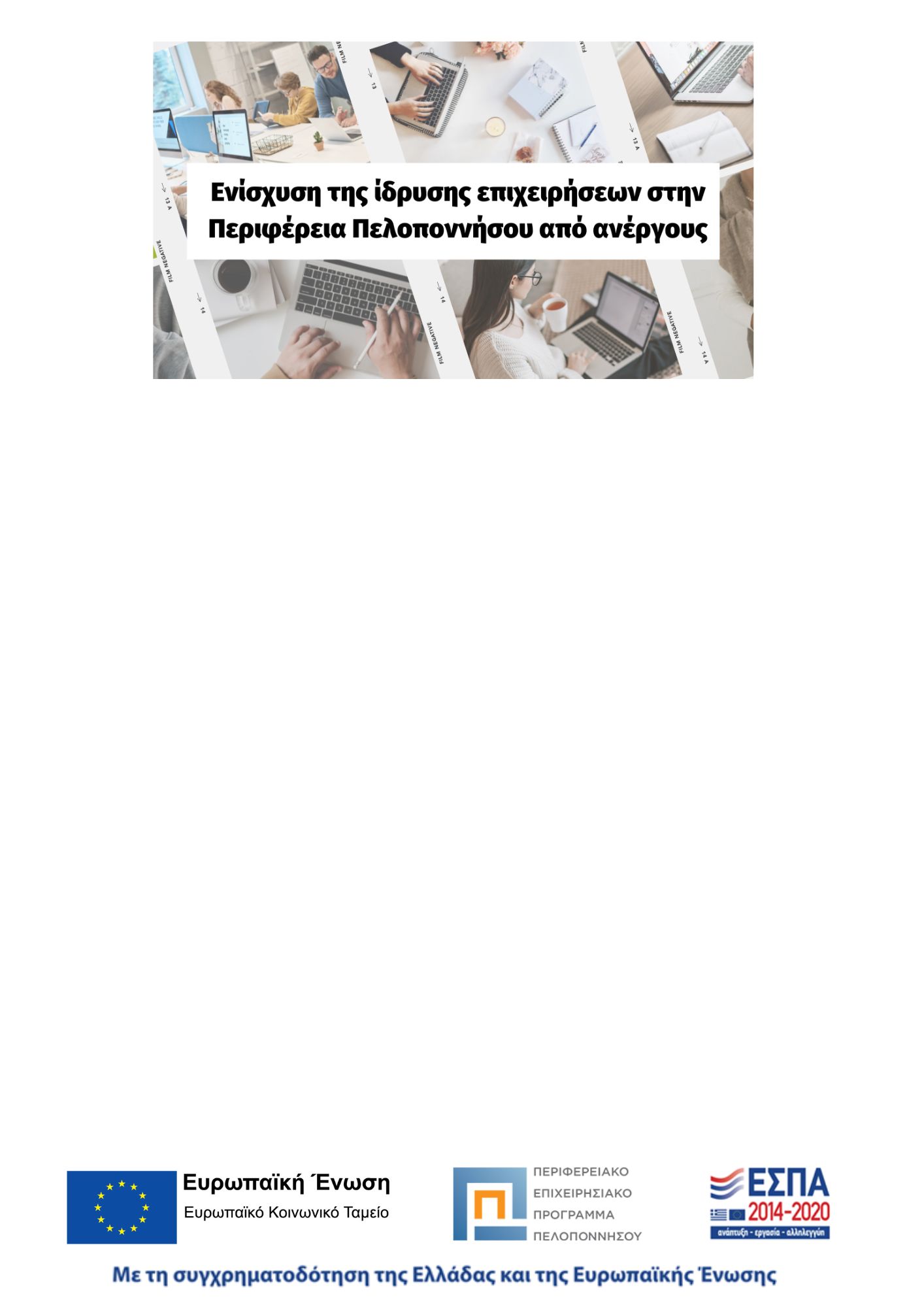 Η επιχείρηση………………………………… που εδρεύει στην Περιφέρεια Πελοποννήσου εντάχθηκε στη δράση «Ενίσχυση της ίδρυσης επιχειρήσεων στην Περιφέρεια Πελοποννήσου από ανέργους» προϋπολογισμού Δημόσιας Δαπάνης 5.000.000 ΕΥΡΩ. Ο συνολικός προϋπολογισμός της επένδυσης  είναι …….…..……..…….……  € εκ των οποίων η δημόσια δαπάνη ανέρχεται σε ……………………… € και συγχρηματοδοτείται από την Ελλάδα και το Ευρωπαϊκό Κοινωνικό Ταμείο (ΕΚΤ) της Ευρωπαϊκής Ένωσης (ΕΕ) στο πλαίσιο του Επιχειρησιακού Προγράμματος «ΠΕΛΟΠΟΝΝΗΣΟΣ» 2014-2020.